                                                                                                                                      F_AA_224B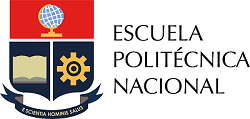 VICERRECTORADO DE DOCENCIAFORMULARIO DE REGISTRO PARA PENSUM DEL ÁREA SOCIAL Y HUMANÍSTICADATOS GENERALES DEL PENSUM AUTORIZACIONESUnidad Académica:Indique el nombre de la Unidad Académica encargada de la gestión del pensumCódigo de registro:Campo reservado para la Dirección de DocenciaNivel:Seleccione una opción de entre las siguientes: Grado/Tecnología SuperiorPensum:Campo reservado para la Dirección de DocenciaInformación del Pensum:Indique el nombre de los Itinerarios y de las asignaturas que forman parte de cada uno de ellos; asimismo, de las asignaturas que no aportan créditos.Autoridad de Unidad Académica:Nombres y Apellidos: Firma:Consejo de Docencia:No. Resolución:Fecha:  Dirección de Docencia:Nombres y Apellidos:Fecha:Firma: